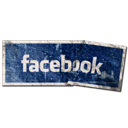 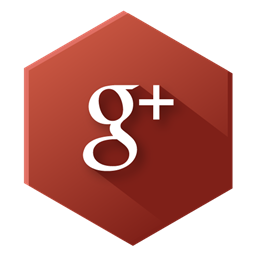 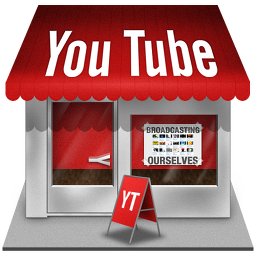 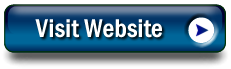 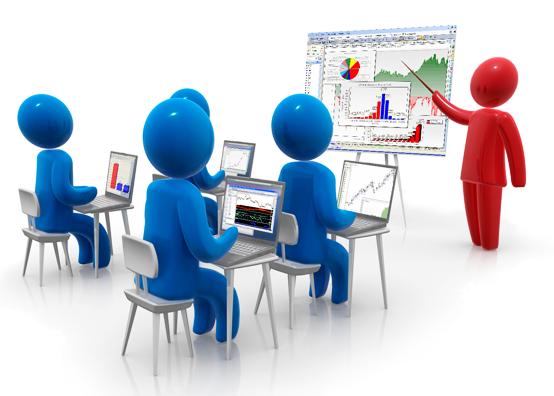 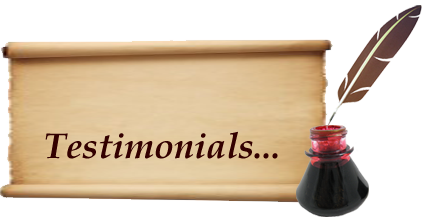           PL\SQL PROGRAMS AND INTERVIEW QUESTIONSWrite a program to reverse a number.Write a program to find Factorial of a number.Write a program to find greatest among three numbers.Write a program to sum of even numbers between 1 to 100.Write a program to sum of odd numbers between 1 to 100.Write a program to check the number is Armstrong or not.Write a program using cursor select the common deptno in employees and departments table. Write a program to raise a error.Write a program to print Fibonacci series.Create a following functions to display the result of two nos.           a. Sum  b. Sub   c. Mul  d. Div         Write a Procedure Calculator to provide a Choice for above function.What is the difference between function, procedure and packages in pl/sql?Write a PL/SQL block to print the multiplication table for the entered number.What are the %type and %rowtype ?what are the advantages of using these over data types?What is cursor? why it is required?What are the types of cursor? Define cursor attributes?What is database triggers?What is an exception?what are the types of exceptions?What are the return values of functions sqlcode and sqlerrm?What are modes of parameters that can be passed to a procedure?How can you find within a pl/sql block, if a cursor is open?